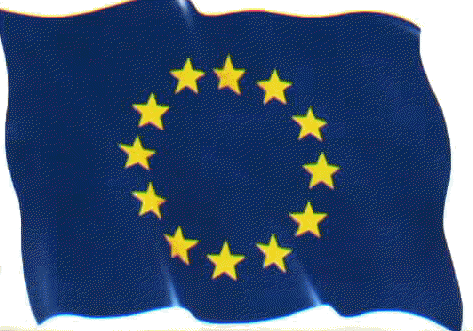 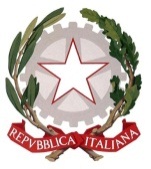 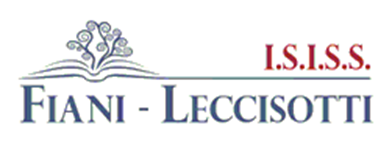 TORREMAGGIORE – FGAll. 2.   Questionario per la valutazione del progetto Misurazione dei livelli di soddisfazione dell’utenzaAttività di Service Learning – a.s.      Titolo progetto: Questionario rivolto a coloro che hanno collaborato con l’ISISS “FIANI – LECCISOTTI” Gentile utente, le chiediamo di compilare il questionario rispondendo alle domande indicate. Il suo contributo renderà possibile migliorare i nostri servizi. Il questionario è anonimo.1. Indichi di quale servizio ha usufruitoBarri con una X la casella di riferimento per ogni voce Com’è la sua acqua?: laboratorio di analisi e controllo delle acque Com’è il suo olio?: laboratorio per l’analisi dell’olio e la rilevazione di sofisticazioni Sportello del Cittadino: un servizio solidale rivolto ai cittadini per la soluzione di problematiche di natura fiscale, civilistica, amministrativa, socio-culturale…2. Esprima un giudizio sulla facilità e la velocità di accesso al servizio attraverso i seguenti canali: mail e telefono, socialBarri con una X la casella di riferimento per ogni vocePer nulla soddisfatto                                                                                                                             Completamente soddisfatto3. Esprima un giudizio sulla chiarezza, completezza e adeguatezza delle informazioni erogate dai vari serviziPer nulla soddisfatto                                                                                                                             Completamente soddisfatto4. Esprima un giudizio sulla disponibilità e la collaborazione degli studenti con cui è venuto in contatto durante la richiesta di informazioni e l’erogazione del servizioPer nulla soddisfatto                                                                                                                             Completamente soddisfatto5. Esprima un giudizio sulla comprensibilità della documentazione e delle informazioni fornitePer nulla soddisfatto                                                                                                                             Completamente soddisfatto6. Esprima un giudizio sulle tempistiche di rilascio delle informazioniPer nulla soddisfatto                                                                                                                             Completamente soddisfatto7. Esprima un giudizio sull’utilità del servizio erogatoPer nulla soddisfatto                                                                                                                             Completamente soddisfatto8. Esprima il suo livello globale di soddisfazione nei confronti del servizio erogato dagli studenti della scuolaPer nulla soddisfatto                                                                                                                             Completamente soddisfatto9. Indichi eventuali criticità 10. Indichi eventuali suggerimentiC.M.: FGIS044002 ---- fgis044002@istruzione.it --- fgis044002@pec.istruzione.it --- www.fianileccisotti.it --- C.F.: 93059060710123456123456123456123456123456123456123456